УКРАЇНА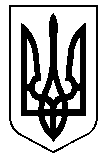 ЖИТОМИРСЬКА  МІСЬКА  РАДАП Р О Є К Т  Р І Ш Е Н Н Явід ______2019  № ______        м. ЖитомирПро проведення земельних торгів у формі аукціону в м. ЖитомиріВідповідно до Земельного кодексу України, керуючись п. 34  ч. 1 ст. 26 Закону України «Про місцеве самоврядування в Україні», міська радаВИРІШИЛА:1. Затвердити технічну документацію із землеустрою щодо встановлення (відновлення) меж земельної ділянки в натурі (на місцевості) несільськогососподарського призначення, кадастровий номер 1822086800:04:000:0850, площа 24,6000 га,  що розташована за адресою: Житомирська область, Житомирський район, Станишівська сільська рада, категорія земель – землі промисловості, транспорту, зв’язку, енергетики, оборони та іншого призначення, цільове призначення – для розміщення та експлуатації основних, підсобних і допоміжних будівель та споруд технічної інфраструктури (виробництва та розподілення газу, постачання пари та гарячої води, збирання, очищення та розподілення води), код класифікації видів цільового призначення земель – 11.04.2. Затвердити звіт про експертну грошову оцінку земельної ділянки несільськогососподарського призначення, кадастровий номер 1822086800:04:000:0850, площа 24,6000 га,  що розташована за адресою: Житомирська область, Житомирський район, Станишівська сільська рада, категорія земель – землі промисловості, транспорту, зв’язку, енергетики, оборони та іншого призначення, цільове призначення – для розміщення та експлуатації основних, підсобних і допоміжних будівель та споруд технічної інфраструктури (виробництва та розподілення газу, постачання пари та гарячої води, збирання, очищення та розподілення води), код класифікації видів цільового призначення земель – 11.04.Експертна грошова оцінка земельної ділянки складає 21 729 180 грн.         00 коп.  (двадцять один мільйон сімсот двадцять девʼять тисяч сто вісімдесят  гривень 00 коп.).3. Провести земельні торги у формі аукціону в м. Житомирі з продажу у власність земельної ділянки, що є власністю Житомирської міської об'єднаної територіальної громади в особі Житомирської міської ради. Визначити  місце проведення земельних торгів – м.Житомир, майдан ім.С.П.Корольова, 4/2. Проведення земельних торгів з продажу наступного лоту призначити на ІІІ -  IV квартал 2019 – І квартал  2020р.р.:Лот 1 – земельна ділянка несільськогососподарського призначення, кадастровий номер 1822086800:04:000:0850, площа 24,6000 га,  що розташована за адресою: Житомирська область, Житомирський район, Станишівська сільська рада, категорія земель – землі промисловості, транспорту, зв’язку, енергетики, оборони та іншого призначення, цільове призначення – для розміщення та експлуатації основних, підсобних і допоміжних будівель та споруд технічної інфраструктури (виробництва та розподілення газу, постачання пари та гарячої води, збирання, очищення та розподілення води), код класифікації видів цільового призначення земель – 11.04.  Визначити стартову ціну лоту 25 000 000 грн. 00 коп (двадцять п’ять мільйонів гривень  00 коп.).4. Доручити міському голові Сухомлину С.І. бути присутнім на земельних торгах та укласти від імені організатора земельних торгів договір купівлі – продажу земельної ділянки.5. Ціна продажу земельної ділянки підлягає сплаті переможцем не пізніше трьох банківських днів з дня нотаріального посвідчення договору купівлі – продажу земельної ділянки.6. Встановити значення кроку торгів у розмірі 3% стартової ціни земельної ділянки.7. Переможцю земельних торгів відшкодувати витрати Виконавцю земельних торгів по виготовленню звіту про експертну грошову оцінку земельної ділянки, по організації та проведенню земельних торгів.8. Переможцю земельних торгів відшкодувати Житомирській міській об'єднаній територіальній громаді в особі Житомирської міської ради:8.1. відновну вартість зелених насаджень, у разі їх наявності на земельній ділянці (р/р 31414544006002, одержувач коштів: УДКСУ у м.Житомирі, код ЄДРПОУ 38035726, банк Казначейство України (ЕАП), МФО 899998. Код платежу 24060300 «Інші надходження»).8.2. вартість залишків матеріалів в розмірі 525 792 грн. 69 коп. (п’ятсот двадцять п’ять тисяч сімсот дев’яносто дві гривні 69 коп.), відповідно до незалежної оцінки проведеної суб’єктом оціночної діяльності ФОП Венгловським Р.А. (р/р 31414544006002, одержувач коштів: УДКСУ у м.Житомирі, код ЄДРПОУ 38035726, банк Казначейство України (ЕАП), МФО 899998. Код платежу 24060300 «Інші надходження»).9. Контроль за виконанням цього рішення покласти на заступника міського голови з питань діяльності виконавчих органів ради відповідно до покладених повноважень.Міський голова								     С.І. Сухомлин